ATTACHMENT A: SPONSOR INFORMATION FORM#CSTM23 - Career Services Technology Meeting – January 12th and 13th, 2020hosted bySt. Francis College, Brooklyn, NYSponsorship Categories  			            Amount□ Lunch Sponsor (2 available)		           		  $2,400□ Breakfast Sponsor (2 available)		               $1,350□ Keynote Sponsor (2 available)		           	  $1,000□ Coffee break Sponsor 				     $750□ Additional Sponsorship (Please specify:_________________)Total Sponsorship Payment:  								(U.S. dollars)In-kind Support	Sponsor is interested in providing In-Kind Support:  Yes     No      If Yes, please describe In-Kind Support (attach additional pages if needed): 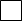 Sponsor InformationSponsor will contact CSTM Planning Committee regarding payment methods and process, cstmconference@gmail.comName: __________________________________________	Phone: ____________________________Organization: _____________________________________        Email: ____________________________Address: ______________________________________________________________________________ Signature: ____________________________________ 		Date: _____________________________Please submit the Sponsor Information Form to: cstmconference@gmail.comThank you for your support!Disclaimer: St. Francis College and the CSTM Planning Team do not endorse, recommend, warrant, or guarantee the specific products, services, processes, manufacturers, companies or any information described or offered by sponsor(s) at the 2023 Career Services Technology Meeting hosted by St. Francis College and the CSTM Planning Team reserves the right to refuse any proposed sponsor whose goods, services, or mission violates any St. Francis College policy or procedure or is otherwise deemed by St. Francis College and the CSTM Planning Team to be incompatible with its mission.Use of company logo on CSTM website and print materials.  By submitting this form, you are authorizing the CSTM planning committee to display your organization’s logo on our website and other promotional materials.  St. Francis College is not responsible for the availability or content of these external sites, nor does St. Francis College endorse, recommend, warrant, or guarantee the specific products, services, processes, manufacturers, companies or any information described or offered at these other websites. 